The Science Of Cool | Co.Design | business + design                                         http://www.fastcodesign.com/3032932/evidence/the-science-of...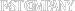 		READ THIS ARTICLE, FOLLOW THE INSTRUCTIONS AT THE END, AND SUBMIT ITEVIDENCE                            The Science Of CoolWHAT MAKES ONE CONSUMER DESIGN COOL AND NOTANOTHER?Take a look at the two water bottles below. The one on the left is pretty much your  standard water bottle design: tall, clear, probably crinkly.  The one on the right  feels abit less conventional, with  its sleek aluminum shell shaped like an Erlenmeyer flask. In a survey of which is cooler, the bottle on the right  would win right  away, though both bottles serve the very same function.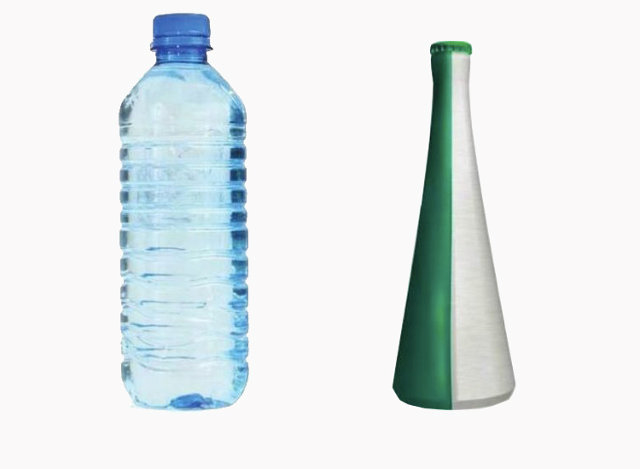 Journal of Consumer ResearchSo what is it, exactly, that makes one design cooler than another? The difference is surprisingly tough to articulate. You might say it's because the bottle on the right  is unconventional. But a water bottle shaped like a kangaroo would be unconventional, too, and you wouldn't necessarily consider it cool. There's more to itthan just being different.1 of 10                                                                                                                                                                                             8/28/14, 11:52 PM“BEING COOL REQUIRESA lot more, actually. BehavioralThe SciencAe OVfECRooYl |DCEo.LDIeCsiAgnTE| business + desigsncientists have spilled hqttup:it//ewwa wb.iftasotcfodesign.com/3032932/evidence/the-science-of...empirical ink on what makesBALANCE OF DOING SOMETHING THATSHOWS   THAT YOU GO YOUR  OWN  WAY, BUTYOU DO IT IN A WAY THAT IS SOCIALLYACCEPTABLE.”something cool. They've basically whittled the phenomenon down to four  main traits.First, cool is a social perception, not an inherent quality. So, Pabst Blue Ribbon (PBR) has  always been PBR, but  it wasn't cool until Portland hipsters embraced it. Second, coolness is relative. One shirt  from Walmart might seem cool comparedwith  another shirt  from Walmart, but  neither will be as cool as a shirt  from H&M (which itself might seem less cool than another H&M shirt). Third, coolness is almost universally positive. And fourth, something that's cool tends to diverge from the norm.“BEINGIt's this fourth trait--the unconventionality of cool--that seems to be  the key. But in the past that trait been poorly defined. As shown by our example of the kangaroo water bottle, or even a real life productlike a Segway, being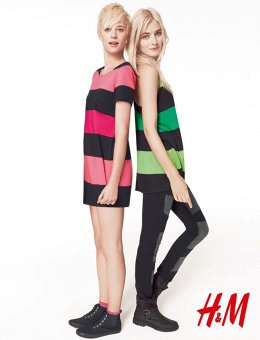 unconventional alone is not enough to be cool. And, in fact, designs or brands that diverge from the norm too much run  the risk of being not just uncool but  strongly disliked.Recently, marketing scholars CalebWarren and Margaret C. Campbell2 of 10UNCONVENTIONALALONE IS NOT ENOUGHtried  to understand the connection between conventionality and coolness with  a bit more precision.8/28/14, 11:52 PMThe SciencTe OOfBCEooCl |OCOo.DLe.”sign | business + desigTnhey did so through ahsttep:r/i/ewswowf.fassixtcodesign.com/3032932/evidence/the-science-of...experiments comparing consumerproducts (like the bottles above), coolness ratings (the bottle on the right  does ratehigher), and participant reactions. In the end, Warren and Campbell concluded that cool designs tend to be "appropriately" unconventional--that is, they challenge unnecessary norms, and aren't too extreme themselves."Being cool requires a very delicate balance of doing something that shows that you  go your  own way and do your  own thing, but  you  do it in a way that is socially desirable or at least acceptable," Warren tells Co.Design.In their most telling experiment, the researchers introduced test participants to four fictional fashion brands. Each brand was  paired with  a description that aligned it with  a low, moderate, high,  or extreme level of unconventionality. A "low" level of unconventionalitywas  essentially the norm--something that followed the market. A "moderate" brand often conformed to convention, while a "high" brand often defied convention. Extreme brands were controversial.Warren and Campbell found the highest coolness ratings among the brands in the middle: not too conventional, not too risky. A moderately unconventional brand was cooler than a typical brand; a highly  unconventional brand was  cooler than an extreme and controversial brand. This pattern mostly held true whether the raters (i.e., test participants) had countercultural personalitiesor not. In other words, even people who challenge convention as a lifestyle don't always think  extremeunconventionality is cool.3 of 10                                                                                                                                                                                             8/28/14, 11:52 PMThe Science Of Cool | Co.Design | business + design                                         http://www.fastcodesign.com/3032932/evidence/the-science-of...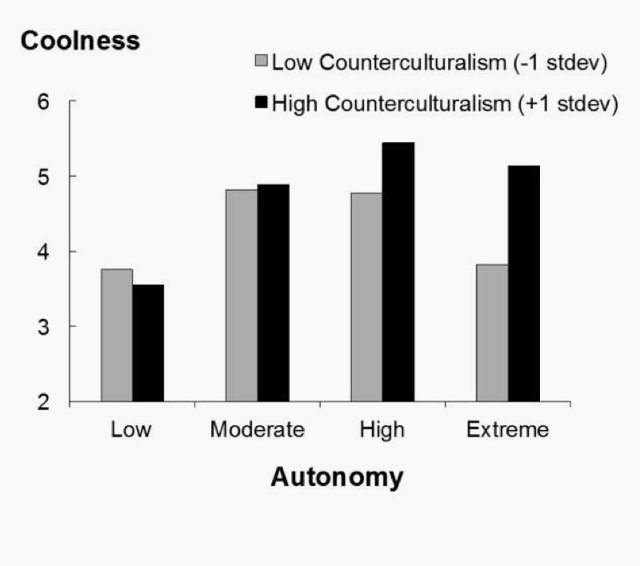 The researchers use the term "autonomy" instead of "unconventional."Journal of Consumer ResearchThe lesson for designers is they need to know two things about an audience to make a product cool. First, what does that audience consider normal? (The design can fit slightly  outside that mold.) Second, what does that audience consider the limits of abnormality. (The design should not cross it.) In the context of our water bottle designs, then, "Erlenmeyer flask-ish" rests beyond "clear and crinkly" but  still within "kangaroo-shaped." (The unconventional water bottle is actually a Heinekendesign.)“TOO MUCH COOLNESS CAN  BE A BAD THING IN THE LONG RUN.”onto.""Product designers, the good ones, know a lot of this implicitly," Warren says.  "I think  most of them are trying to be different or create things that are different in a way that's still accessible, or that people can latch4 of 10The perpetual concern for consumer designers, in particular, is that too much coolness can be a bad thing in the long run.  A design that starts off as cool shifts  the lines of conventionality, and then gets imitated so much8/28/14, 11:52 PMThe Science Of Cool | Co.tDheastigint |bbeucsionemsse+sdceosignnventional, at which pohtitnp:t//iwt wcwan.fa'tstbcoedesign.com/3032932/evidence/the-science-of...cool by definition. It's the sort of classic mainstream backlash that keeps one-time consumer iconoclasts, such as Apple or Google, searching for ways  to remain outliers."If you're really doing something right,  the chances are the coolness isn't  going to last," Warren says.  "Because you're going to shift what is the norm."[Image: Pabst  Blue Ribbon via Flickr user  Mark Faviell]ERIC JAFFEEric Jaffe writes about cities, history, and behavioral science. ContinuedTwitter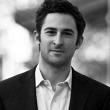 Write a good paragraph (right here) about what you learned about “cool” from this article. Do you agree with the article? Did it enlighten you?Did it change or solidify your opinion? What is your definition of cool? Is cool a good or bad thing? Why? Who is responsible for creating cool? Will that ever change? 